ASCAP Announces Increases in Revenue, DistributionsAmerican Society of Composers, Authors and Publishers' revenue passed the $1.2 billion mark in 2018 -- a 7% increase over the previous year -- while payments to members climbed 10% to more than $1 billion, an announcement this week revealed. Last year's passage of the Music Modernization Act represented great progress in compensating musical artists for their work, said Paul Williams, the organization's chairman and president.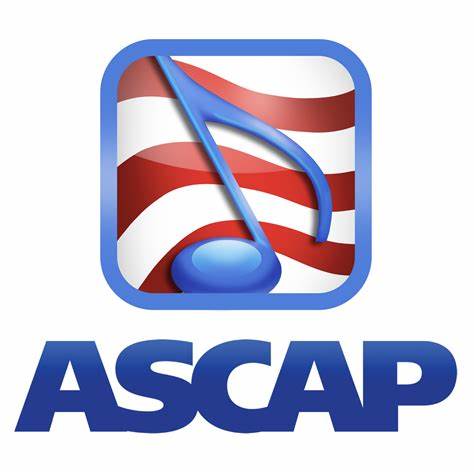 Radio Ink 5/1/19  https://radioink.com/2019/05/01/2018-was-a-banner-year-for-ascap/